ЗАПИСНИК СА 35. СЈЕДНИЦЕ УПРАВНОГ ОДБОРА ТСРС ОДРЖАНЕ ДАНА 11.06.2018. ГОДИНЕПРИСУТНИ:    Драшко Милиновић,Јандрић Ненад,Миодраг Марковић,Мишо Кузмановић,Саша Тривић,Синиша Каран.Сједници УО присуствовали су и Синиша Симеуновић (предсједник судијске комисије), Бојан Божић (записничар) и Митја Тањга (секретар). ОДСУТНИ:Небојша Нинић,Синиша Мајсторовић иАлександар ГитарићУтврђено да Управни одбор има  потребан кворум и да може доносити одлуке. Усвојен је како је и предложено сљедећи дневни ред:Усвајање дневног реда сједнице.Усвајање записника са 35. сједнице.Финансијски извјештај за 2018.  годину. Разматрање дуговања ТСРС-а. Одлука о пребијању дијела дуга према Крајина клас доо уступањем комвија ТСРС-а.Одлука о висини чланарина играча и котизације клубова. Приједлог за одржавање Скупштине ТСРС-а.Избор нових чланова УО ТСБиХ из ТСРС-аРазноНакон тога  приступило се расправи о предложеним тачкама дневног реда.Сједницом је предсједавао Драшко Милиновић.Записник водио Митја Тањга.АД 1. Усвајање дневног редаДневни ред усвојен је у предложеном облику.АД 2. Усвајање записника са посљедње сједницеНакон расправе по овом питању закључено је да је записник са претходне сједнице у складу са закључцима и одлукама са претходне сједнице.АД 3. Извјештај вође НТЦ Бојана Мичића о радуИзвјештај усвојен без примједби.АД 4. Информација о дуговањима ТСРС-а.Информација усвојена без примједби.АД 5. Анализа плана рада ТСРС-а за 2018. годинуПлан усвојен без примједби.АД 6. Анализа финансиjског плана ТСРС-а за 2018. годинуПлан усвојен без примједби.АД 7.  Изборна сједница ТСБиХ.Договрено је да се обави разгвор са више кандидата за функције у ТСБиХ и за сљедећи УО ТСРС доставе приејдлози имена.АД  7. Оставка секретара ТСРС.Оставка секретара прихваћена је и закључено је да се до сљедеће сједнице УО ТСРС пронађе други секретар.АД РазноМолба оца играча Вање Добрњца за куповину авио карте за САД одбија се.Бања Лука, 11.06.2018. године.   								Записник водио и саставио								Митја Тањга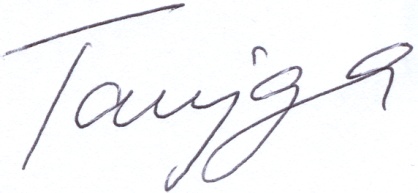 